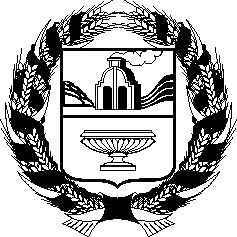 АЛТАЙСКОЕ КРАЕВОЕ ЗАКОНОДАТЕЛЬНОЕ СОБРАНИЕПОСТАНОВЛЕНИЕг. БарнаулВ соответствии со статьей 73 Устава (Основного Закона) Алтайского края Алтайское краевое Законодательное Собрание ПОСТАНОВЛЯЕТ:1. Присвоить краевому автономному учреждению «Государственный молодежный ансамбль песни и танца Алтая» имя Александра Федоровича Березикова и в дальнейшем именовать краевое автономное учреждение «Государственный молодежный ансамбль песни и танца Алтая им. А.Ф. Березикова».2. Опубликовать настоящее постановление в газете «Алтайская правда».№О присвоении краевому автономному учреждению «Государственный молодежный ансамбль песни и танца Алтая» имени Александра Федоровича БерезиковаПроектПредседатель Алтайского краевого Законодательного Собрания  А.А. Романенко